ROMÂNIA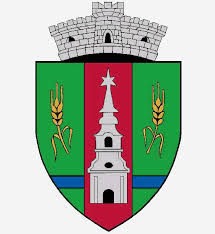 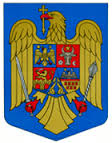 JUDEŢUL ARADCONSILIUL LOCAL ZERINDTel/Fax: 0257355566e-mail: primariazerind@yahoo.comwww.primariazerind.roH O T Ă R Â R E A  NR 125.din 04.12.2017. privind aprobarea indicatorilor tehnico – economici ai obiectivului de investiţii:” Infiintare Centru de zi pentru persoane varstnice in Comuna Zerind,,Consiliul Local ZERIND, Judetul Arad, intrunit in sedinta din data de 04.12.2017.Având în vedere:-Solicitare de clarificari 3.ADR VEST nr 19003/21.11.2017.privind proiectul cod SMIS 115890-Infiintare centru de zi pentru persoane varstnice in Comuna Zerind;- Referatul tehnicianului constructor nr. 2545/28.11.2017, privind  indicatorii  tehnico-economici pentru obiectivul de investiţii: ” Infiintare Centru de zi pentru persoane varstnice in Comuna Zerind,,- DALI din august 2017 elaborat de către S.C.Arhi Proiect PBG SRL,Arad privind investitia  ” Infiintare Centru de zi pentru persoane varstnice in Comuna Zerind,, modificata si completata;-Prevederile HCL Zerind nr .78./30.08.2017.2017. respectiv HCL nr. 87./18.09.2017.privind  aprobarea indicatorilor tehnico – economici ai obiectivului de investiţii:” Infiintare Centru de zi pentru persoane varstnice in Comuna Zerind,, - Prevederile art.36, alin.(2) lit.b şi alin.(4) lit.d, art.39(2) din Legea nr.215/2001 privind administraţia publică locală, republicată, ;În temeiul articolului nr. 45, alin. 1 din Legea nr.215/2001 privind administraţia publică locală, republicată ; -Numarul voturilor exprimate ale consilierilor 9  voturi ,,pentru,, astfel exprimat de catre cei 9 consilieri prezenti,din totalul de 9 consilieri locali in functie.H O T Ă R Ă Ş T E:Art. 1. -(1) Se aprobă  indicatorii tehnico – economici  si  DALI din august 2017. elaborat de proiectant S.C.Arhi Proiect PBG SRL,Arad privind obiectivul de investiţie  ” Infiintare Centru de zi pentru persoane varstnice in Comuna Zerind,conform  documentatiei  (DALI) anexate, continand toate modificarile si completarile ulterioare .             -(2)Documentatia DALI face  parte integranta din prezenta hotarare,Art. 2. Cu ducerea la indeplinire a prezentei se încredintează primarul Comunei Zerind.Art. 3.  Hotărârea se comunică la Instituţiei Prefectului    – Judeţul Arad.                                 PRESEDINTE                                                     Contrasemneaza,SECRETAR                           PAPP IOAN                                        jr.BONDAR HENRIETTE-KATALIN